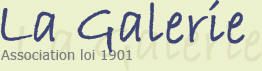 Déclarée à la Préfecture du Finistère sous le n° W294003327Place Jean Simon29770  AUDIERNEContact : Olivier Delaville : 06.07.67.53.43 
 Courriel : lagalerie29@gmail.comBulletin d'adhésion à La GalerieN°............./2016Notre association, à but non lucratif, a pour ambition d'offrir la possibilité aux divers talents de notre région d'exposer à moindre coût leurs productions artistiques.La Galerie d'Audierne est ouverte d’avril à décembre avec tous les mois des artistes et artisans d'art différents, amateurs ou professionnels. Le vernissage a lieu le 1er dimanche de chaque mois, à partir de 18h00Date :Signature :Une copie de ce bulletin doit être adressée par courrier à La Galerie avec le règlement de la cotisationqui est de 15 € pour l'année 2016Nom et prénomAdresseCode PostalVilleTéléphoneAdresse mailN° SIRETPour les exposants